19 мая прошло заседание  постоянных депутатских комиссий районного Совета депутатов по вопросам: -Об исполнении законодательства при выполнении полномочий по физической культуре, спорту и молодежной политике, а также переданных государственных полномочий по этим вопросам. -О деятельности общественной палаты Каратузского района и о взаимодействии общественных организаций с органами местного самоуправления района.-О деятельности комиссии по делам несовершеннолетних (КДН) по профилактике преступлений и правонарушений несовершеннолетних и защите их прав за 2015 год и истекший период 2016 года.-О проекте  решения районного Совета депутатов «О назначении публичных слушаний по проекту решения «О внесении изменений и дополнений в Устав Муниципального  образования «Каратузский  район».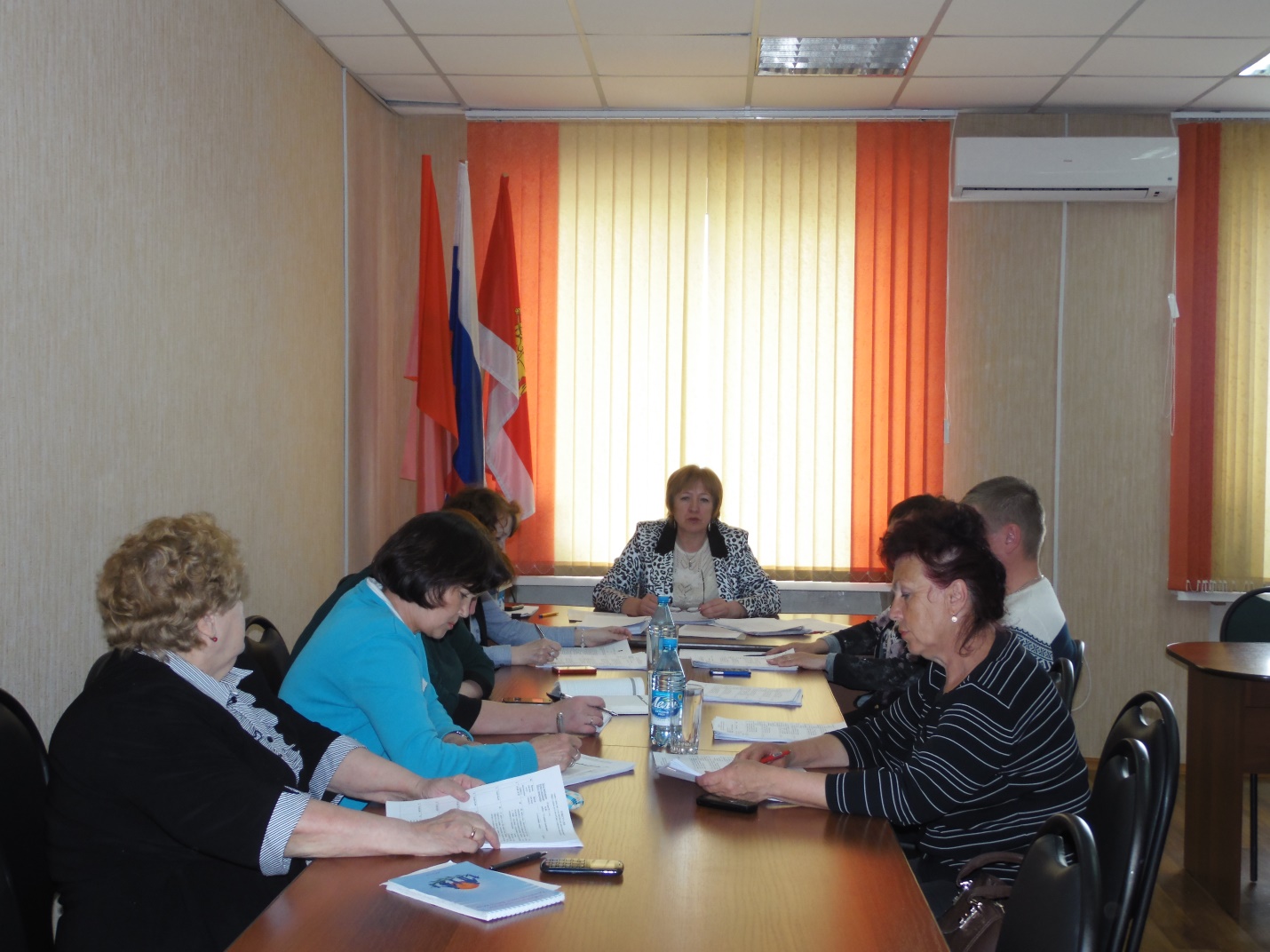 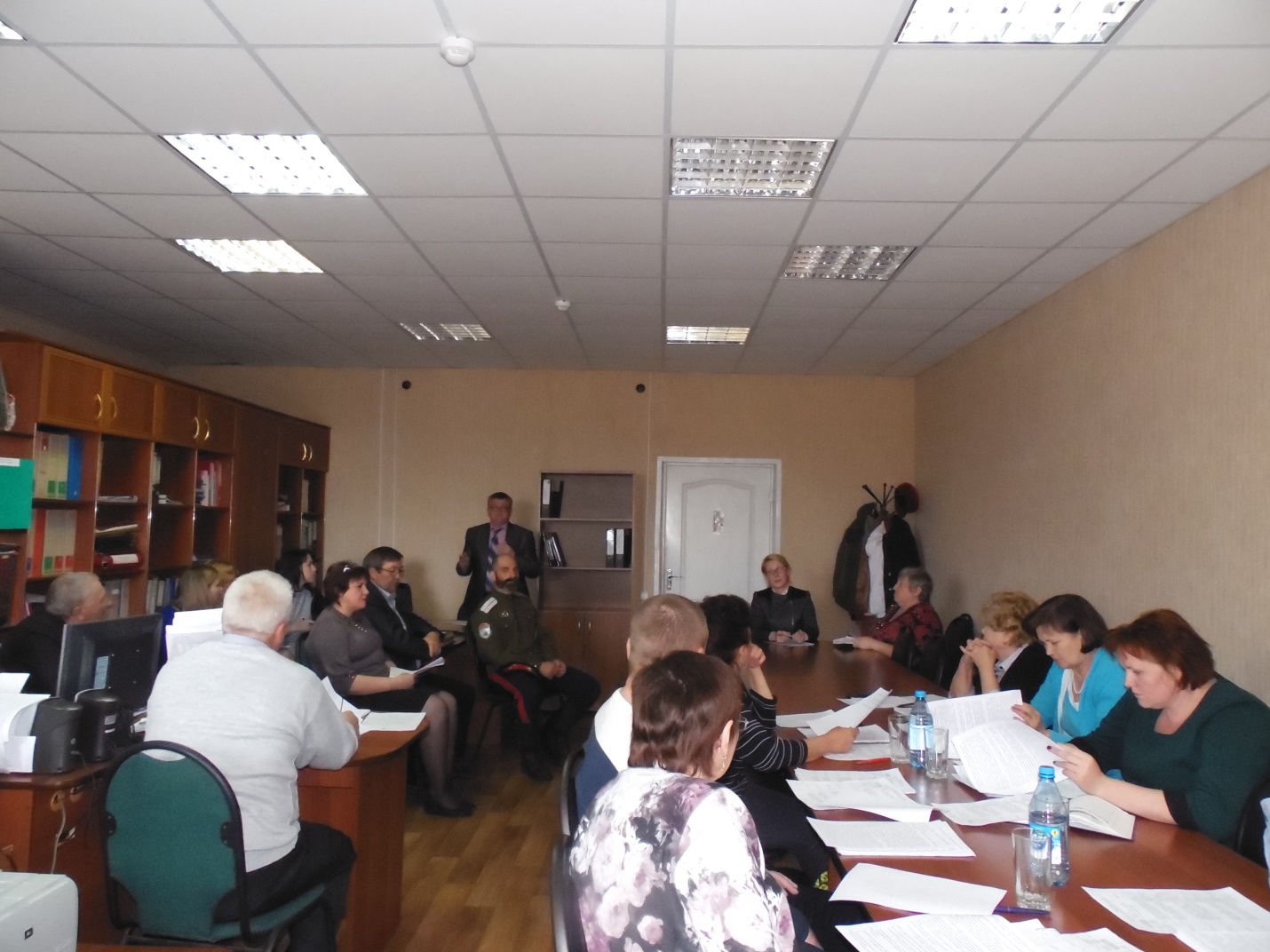 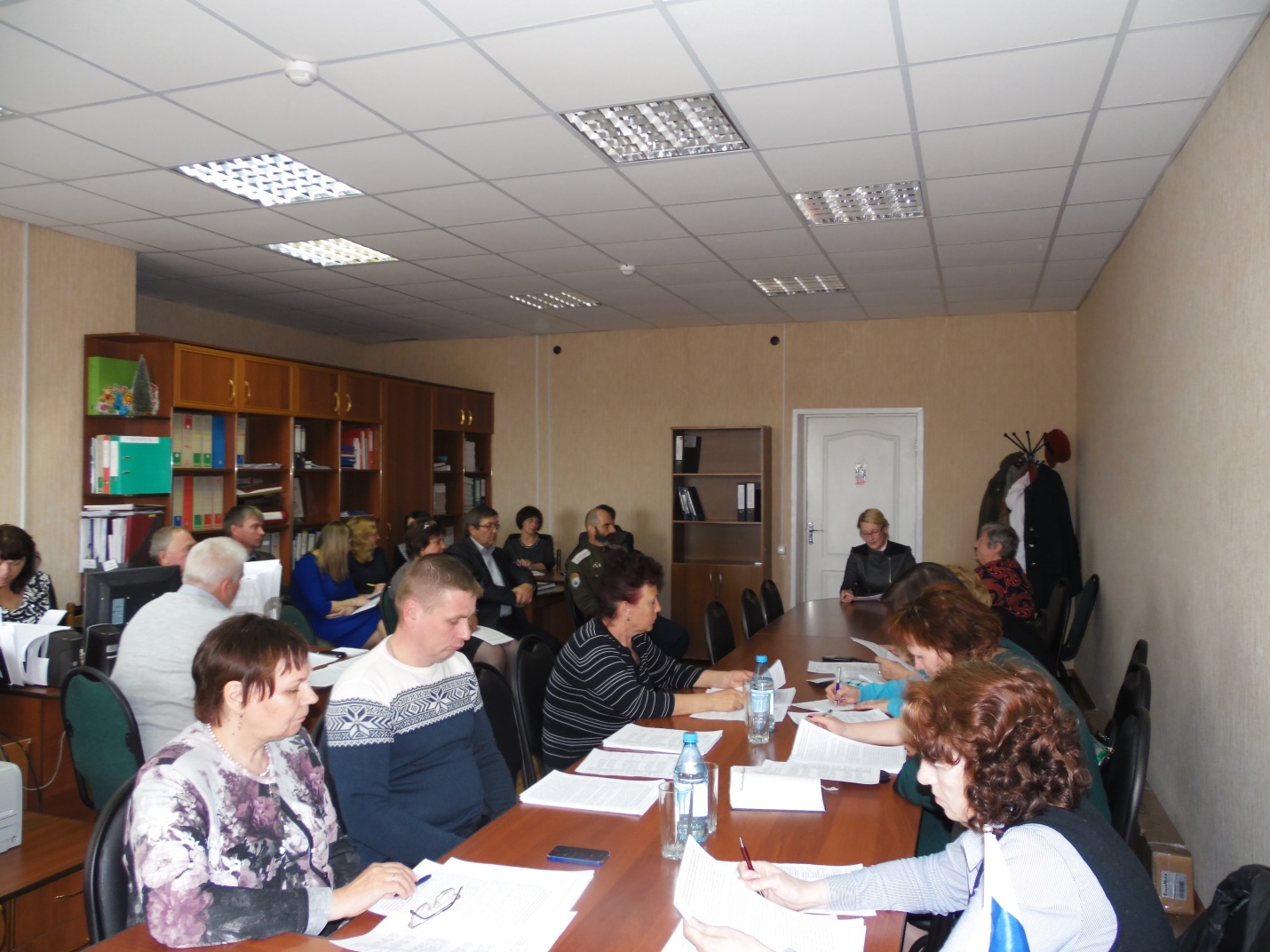 18 мая в Международный день музеев Г.И. Кулакова председатель районного Совета депутатов приняла участие в работе круглого стола  «Каратузский музей: итоги и тенденции развития».Депутаты районного Совета  и  депутаты сельских Советов приняли активное участие в подготовке  и проведении праздника Победы в Великой Отечественной войне, в проведении месячников по благоустройству сел.Депутаты Каратузского и Черемушинского  сельсоветов  провели  встречи с жителями  по организации  пастьбы скота частного сектора.Депутаты  Верхнекужебарского  сельского  Совета     на очередной  сессии приняли решения:-Об установлении временного ограничения движения транспортных средств по автомобильным дорогам общего пользования.-О проведении месячника по благоустройству с. Верхний Кужебар.-О внесении дополнений в решение Верхнекужебарского сельского Совета депутатов от 10.11.2015 г. №02-06 «Об установление ставок земельного налога на территории Верхнекужебарского сельсовета на 2016 год».-О внесении дополнений в решение Верхнекужебарского сельского Совета депутатов от 10.11.2015 г. №02-07 «О введении налога на имущество физических лиц на территории Верхнекужебарского сельсовета на 2016 год».